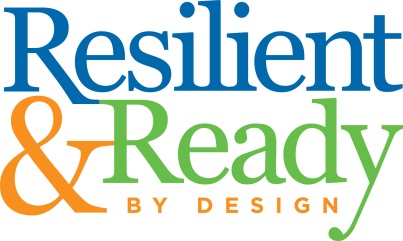 Resilient and Ready by Design Teacher Leader InstituteFebruary 28, 2018Gateway Convening Center8:00 – 8:30:  BREAKFAST8:30 – 9:00:  		I.  Welcome/Introductions/Expectations9:00 – 10:00:  	II.  What is Trauma and Who Is Impacted?10:00 – 10:15 Break10:15 – 11:30: 	IV.  The Trauma – Informed School (Aces, Trauma Informed vs Common View)11:30 – 12:00 LUNCH12:00 – 1:00:  	V.  Twenty First Century Neuroscience, Learning and Behavior 		      ideas (KWL)1:00 – 1:15 BREAK1:15 – 2:30: 		VI.  The Trauma Informed School – continued 2:30 – 3:00: 		VII.  Wrap Up/Next Assignments3:00 - Dismiss